Electrical GradientANALYZING THE STRUCTURE & FUNCTION OF THE CELL MEMBRANEYou must know:Why membranes are selectively permeable.The role of phospholipids, proteins, and carbohydrates in membranes.How water will move if a cell is placed in an isotonic, hypertonic, or hypotonic solution and be able to predict the effect of different environments on the organismHow electrical gradients are formed and their function in cellsWhat is the role of phospholipids, proteins, and carbohydrates in membranes?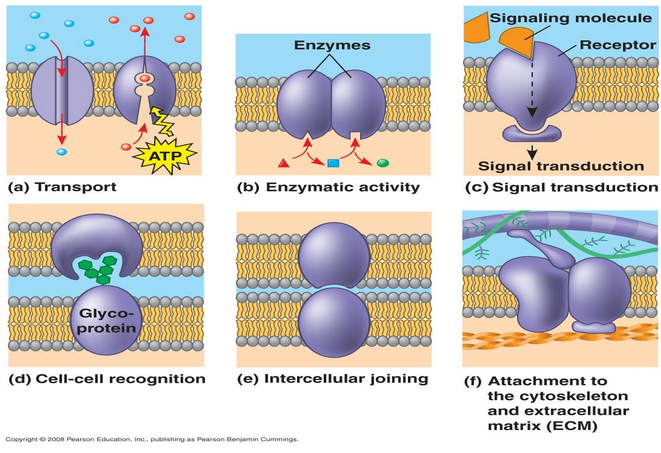 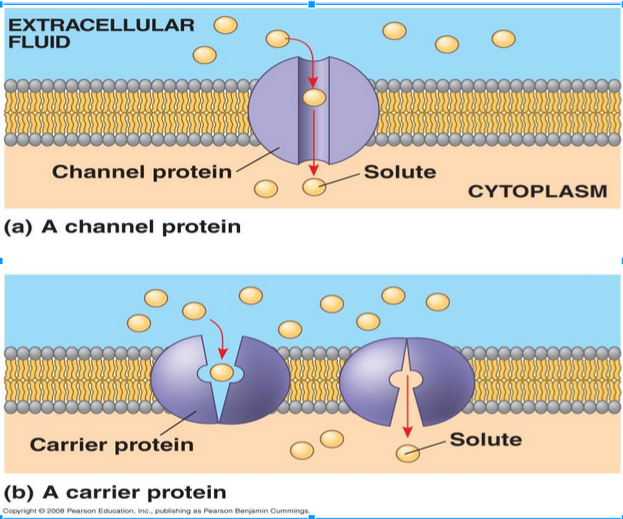 The Sodium/Potassium Pump - Active Transport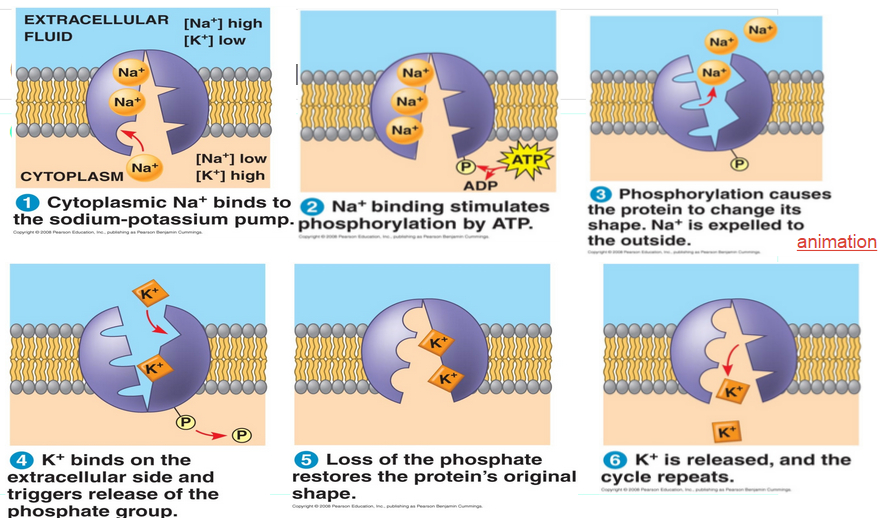 What is the effect of the Na+/K+ Pump?Increase Na+ outside the cellIncrease K+ inside the cellThis results in more + ions outside the cell than inside the cell...the inside is -65mVThis is an Electrochemical Gradient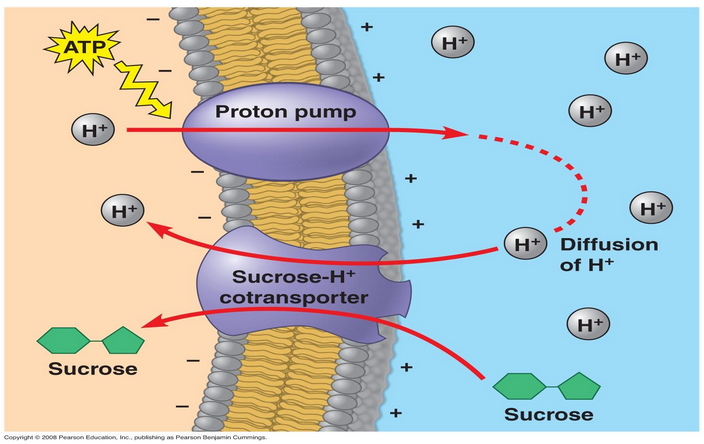 CotransportExocytosis & Endocytosis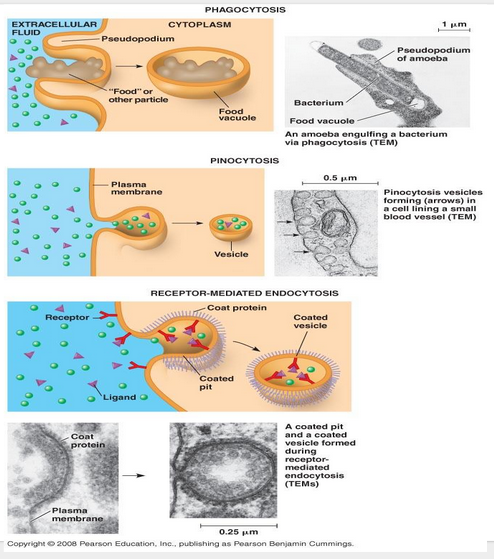 How electrical gradients are formed?You need to know the following terms:Active transportSodium-potassium pumpMembrane potentialElectrochemical gradientCotransportExocytosisEndocytosisPhagocytosisPinocytosisReceptor-mediated endocytosis